Как осуществляется проверка основаниядля получения отсрочки по налоговым платежам до 3-х месяцев, в связи с COVID-19?Основания для получения отсрочки (рассрочки) налоговый орган проверит самостоятельно.Но для этого должна быть сдана налоговая отчетность, необходимые для проверки снижения доходов или получения убытка, начиная с I-го квартала 2020 г.Также должны быть сданы налоговые декларации (расчеты) по налогам, по которым запрашивается отсрочка (рассрочка).Подробнее можно узнать на сайте ФНС России в разделе: "Коронавирус: меры поддержки бизнеса" https://www.nalog.ru/rn25/business-support-2020/.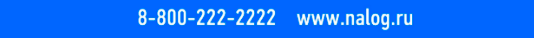 